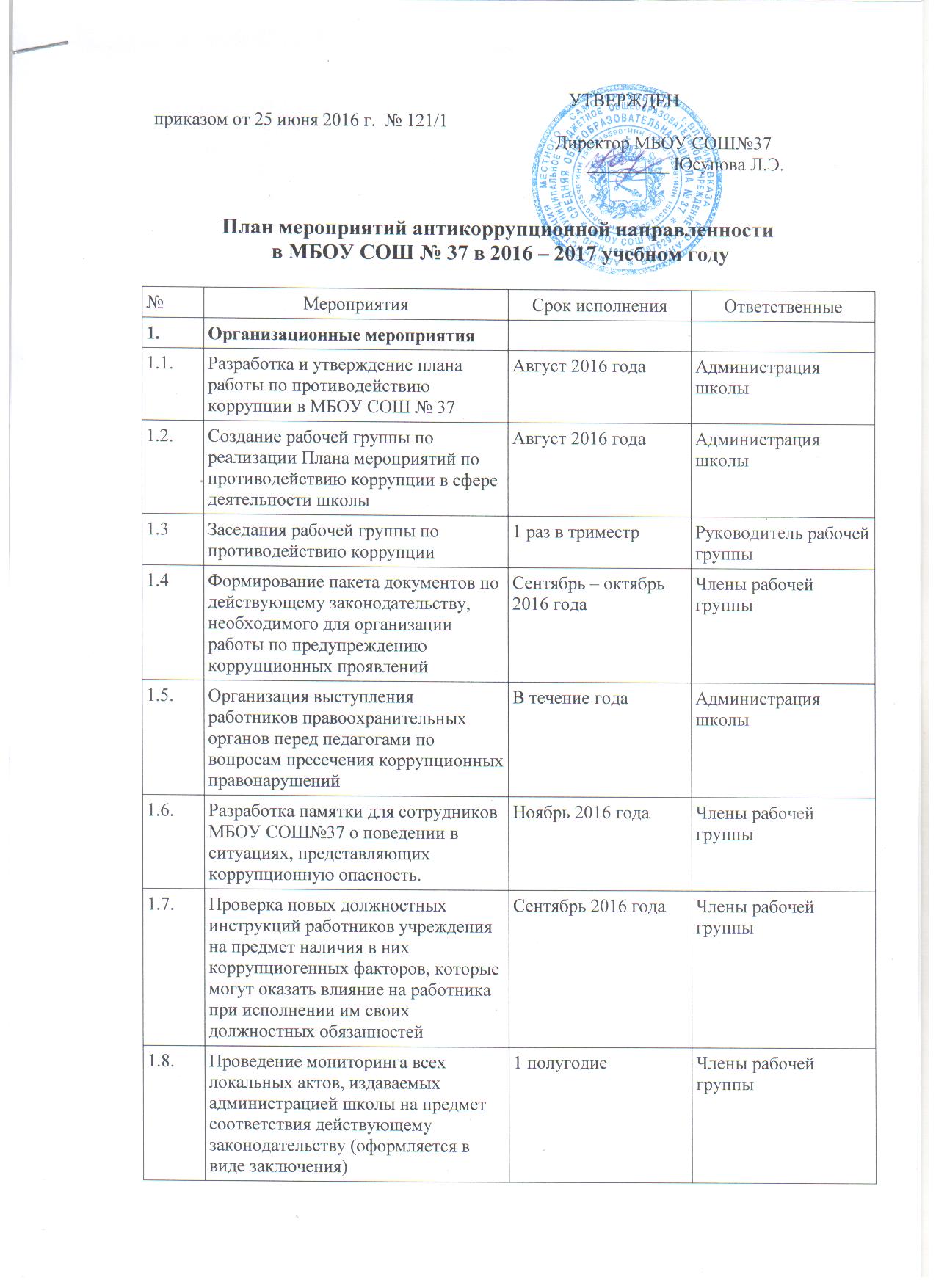                                                                                             УТВЕРЖДЕН                                                                                           приказом от 25 июня 2016 г.  № 121/1                                                                                          Директор МБОУ СОШ№37                                                                                                 _________ Юсупова Л.Э.План мероприятий антикоррупционной направленности в МБОУ СОШ № 37 в 2016 – 2017 учебном году№МероприятияСрок исполненияОтветственные1.Организационные мероприятия 1.1.Разработка и утверждение плана работы по противодействию коррупции в МБОУ СОШ № 37Август 2016 года Администрация школы 1.2.Создание рабочей группы по реализации Плана мероприятий по противодействию коррупции в сфере деятельности школыАвгуст 2016 года Администрация школы 1.3Заседания рабочей группы по противодействию коррупции1 раз в триместрРуководитель рабочей группы1.4Формирование пакета документов по действующему законодательству, необходимого для организации работы по предупреждению коррупционных проявлений Сентябрь – октябрь 2016 годаЧлены рабочей группы1.5.Организация выступления работников правоохранительных органов перед педагогами по вопросам пресечения коррупционных правонарушений В течение годаАдминистрация школы 1.6.Разработка памятки для сотрудников МБОУ СОШ№37 о поведении в ситуациях, представляющих коррупционную опасность.Ноябрь 2016 года Члены рабочей группы 1.7.Проверка новых должностных инструкций работников учреждения на предмет наличия в них коррупциогенных факторов, которые могут оказать влияние на работника при исполнении им своих должностных обязанностей Сентябрь 2016 годаЧлены рабочей группы 1.8.Проведение мониторинга всех локальных актов, издаваемых администрацией школы на предмет соответствия действующему законодательству (оформляется в виде заключения)1 полугодиеЧлены рабочей группы 1.9.Круглый стол с участием администрации школы и родительской общественности по вопросу «Коррупция и антикоррупционная политика школы» Октябрь 2016 годаРуководитель рабочей группы  1.10. Осуществление учета муниципального имущества, эффективного его использования Администрация школы В течение годаВ течение года  Администрация школы 1.11.Организация и проведение Международного дня борьбы с коррупцией 9 декабря 2016 года Заместитель директора по ВР Халина В.Р.1.12. Заседание педагогического совета МБОУ СОШ№37 по итогам реализации плана мероприятий по противодействию коррупции в сфере деятельности школы Май 2017 годаЗам. директора по УВР Жданова С.В.2.Участие в антикоррупционном мониторинге 2.1.Регулярное проведение мониторинга коррупционных правонарушений 1 раз в триместрРабочая группа 2.2.Организация проведения социологического исследования «Удовлетворенность качеством образования». Ноябрь 2016 годаЗам. директора по УВР Жданова С.В.2.3.Представление информационных материалов и сведений по показателям мониторинга в соответствии с законодательством РФ 1 раз в триместрДиректор 3.Привлечение граждан и представителей органов самоуправления школы к реализации антикоррупционной политики, антикоррупционная пропаганда и информационное обеспечение3.1.Оформление информационного стенда «Коррупции – нет!» Август 2016 года Члены рабочей группы 3.2.Размещение на общедоступных местах в школе и на школьном сайте: -устава с целью ознакомления родителей с информацией о бесплатном образовании; -адреса и телефоны органов, куда должны обращаться граждане в случае проявления коррупционных действий: фактов вымогательства, взяточничества и других проявлений коррупции Сентябрь 2016 годаЗаместитель директора по ВР Халина В.Р.3.3.Рассмотрение в соответствии с действующим законодательством обращений граждан, содержащих сведения о коррупции по вопросам, находящимся в компетенции администрации школы По мере поступленияДиректор 3.4.Информирование участников образовательного процесса и населения через официальный сайт о ходе реализации антикоррупционной политики в МБОУ СОШ № 37 В течение годаЗаместитель директора по ВР Халина В.Р.3.5.Информирование правоохранительных органов о выявленных фактах коррупции в сфере деятельности МБОУ СОШ № 37В случае выявления Директор 3.6.Совершенствование контроля за организацией и проведением ЕГЭ (ОГЭ – 9): - организация информирования участников ЕГЭ (ОГЭ – 9) и их родителей (законных представителей); - обеспечение ознакомления участников ЕГЭ (ОГЭ – 9) с полученными ими результатами; - участие работников ОУ в составе предметных комиссий, - обеспечение присутствия наблюдателей во время проведения ЕГЭ (ОГЭ – 9) В течение учебного годаЗам. директора по УВР Жданова С.В., Точиева З.В.3.7.Информирование родительской общественности о расходовании средств, поступивших в качестве добровольных пожертвований В течение годАдминистрация школы 3.8.Проведение классных собраний с целью разъяснения политики школы в отношении коррупции В течение года Администрация школы, классные руководители 3.9.Привлечение родительской общественности для участия в работе жюри школьных конкурсов. По мере проведения в течение годаЗаместитель директора по ВР Халина В.Р.3.10.Подготовка отчётов о реализации плана мероприятий по противодействию коррупции, размещение отчётов на сайте школы Декабрь, май Руководитель рабочей группы Учитель начальных классов Лукашевич И.В.4.Антикоррупционное образование4.1.Включение в рабочие программы по литературному чтению, окружающему миру, истории, обществознанию, литературе, реализуемые в МБОУ СОШ №37, элементов антикоррупционного воспитания, направленных на решение задач формирования антикоррупционного мировоззрения, повышения уровня правосознания и правовой культуры учащихся Август 2016 года Учителя - предметники Зам. директора по УВР Жданова С.В., Намгалаури Э.Н.4.2.Организация повышения квалификации педагогических работников МБОУ СОШ № 37 по формированию антикоррупционных установок личности учащихся В течение годаДиректор Заместитель директора по ВР Халина В.Е.4.3.Организация книжных выставок «Права человека», «Закон в твоей жизни» Январь 2017 годаЗав. библиотекой 4.3.Конкурс среди учащихся на лучший плакат антикоррупционной направленности 2-11кл.Декабрь 2016 годаПреподаватель ИЗО 4.4.Проведение тематических классных часов «Наши права – наши обязанности», «Право на образование» и др. В течение учебного годаКлассные руководители, Заместитель директора по ВР Халина В.Е.4.5.Система воспитательной работы по формированию антикоррупционного мировоззрения. Классные часы.1-9 классыДень правовых знаний: «Конвенция о правах ребенка».1-4 классы – «Подарки и другие способы благодарности».5-9 классы – «Преимущество соблюдения законов».1-4 классы – «Можно и нельзя».5-9 классы – «Коррупционное поведение: возможные последствия».1-4 классы - «Что такое хорошо, и что такое плохо?».5-9 классы – «Государство и человек: конфликт интересов».1-4 классы – «Как сказать спасибо?».5-8 классы – «Что значит быть представителем власти?».9- классы – «Поступить в колледжи». Сентябрь 2016Октябрь 2016Декабрь 2016Февраль 2017Май 2017Заместитель директора по ВР Халина В.Е.классные руководители.4.6Встреча с представителями правоохранительных органов8-9 класс. Лекция на тему: «Общение с представителями власти и борьба с коррупцией». Цель - формирование антикоррупционного мировоззрения.в течение годаЗаместитель директора по ВР Халина В.Е.4.7Анкетирование учащихся 9 классов по вопросам коррупции в России.Январь 2017 г.Заместитель директора по ВР Халина В.Е.4.8Дебаты «Нет коррупции» для учащихся 8-9-х классов.Февраль 2017 г.Заместитель директора по ВР Халина В.Е.4.9Круглый стол с участием родительского комитета школы «Коррупция и антикоррупционная политика школы»Сентябрь 2016 г.Директор 4.10Конкурс плакатов «Нет коррупции». Для учащихся 5-8 классов.Декабрь 2016 г.Заместитель директора по ВР Халина В.Е.4.11Подведение итогов по антикоррупционной работе в 2017-2018 уч.  г. в школе на совещании директораМай 2017 г.рабочая группаАдминистрация школы